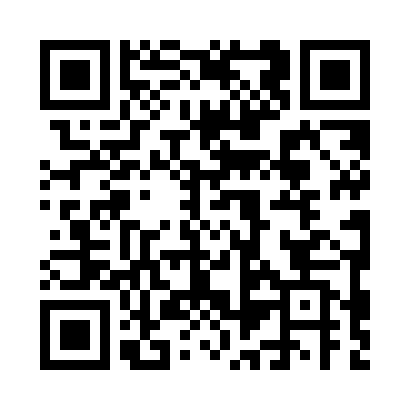 Prayer times for Auerkofen, GermanyWed 1 May 2024 - Fri 31 May 2024High Latitude Method: Angle Based RulePrayer Calculation Method: Muslim World LeagueAsar Calculation Method: ShafiPrayer times provided by https://www.salahtimes.comDateDayFajrSunriseDhuhrAsrMaghribIsha1Wed3:405:521:105:108:2810:322Thu3:375:511:105:108:3010:343Fri3:345:491:105:118:3110:364Sat3:315:471:095:128:3210:395Sun3:295:461:095:128:3410:416Mon3:265:441:095:138:3510:447Tue3:235:431:095:138:3710:468Wed3:205:411:095:148:3810:499Thu3:175:401:095:148:3910:5110Fri3:145:381:095:158:4110:5411Sat3:125:371:095:158:4210:5712Sun3:095:351:095:168:4410:5913Mon3:065:341:095:168:4511:0214Tue3:035:331:095:178:4611:0415Wed3:005:311:095:178:4811:0716Thu2:575:301:095:188:4911:1017Fri2:545:291:095:188:5011:1218Sat2:535:281:095:198:5111:1519Sun2:525:261:095:198:5311:1820Mon2:525:251:095:208:5411:1921Tue2:515:241:095:208:5511:1922Wed2:515:231:095:218:5611:2023Thu2:515:221:105:218:5811:2024Fri2:505:211:105:228:5911:2125Sat2:505:201:105:229:0011:2226Sun2:505:191:105:229:0111:2227Mon2:495:181:105:239:0211:2328Tue2:495:171:105:239:0311:2329Wed2:495:171:105:249:0411:2430Thu2:495:161:105:249:0511:2431Fri2:485:151:105:259:0611:25